муниципальное бюджетное общеобразовательное учреждение города Ростова-на-Дону «Школа № 80 имени Героя Советского Союза РИХАРДА ЗОРГЕ»   (МБОУ «Школа № 80»)__________________________________________________________________Сведения о проведении Всероссийского открытого урока по ОБЖ 04.10.2021в МБОУ «Школа № 80»Директор                               В.В. ПлотниковаИсп. Безматерных О.И.8(863) 264-04-72ФОТООТЧЕТ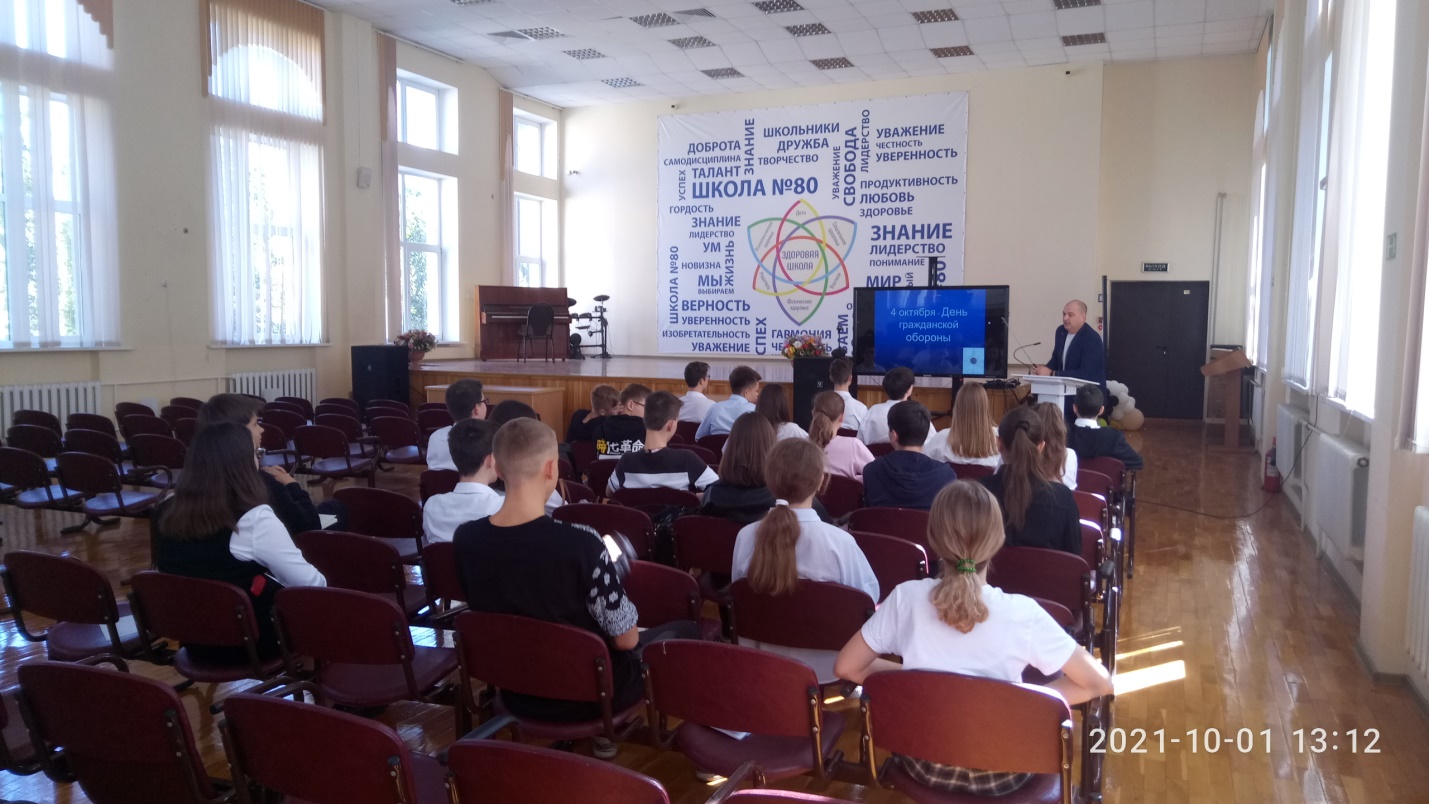 о проведенных мероприятиях, приуроченных к Дню гражданской обороны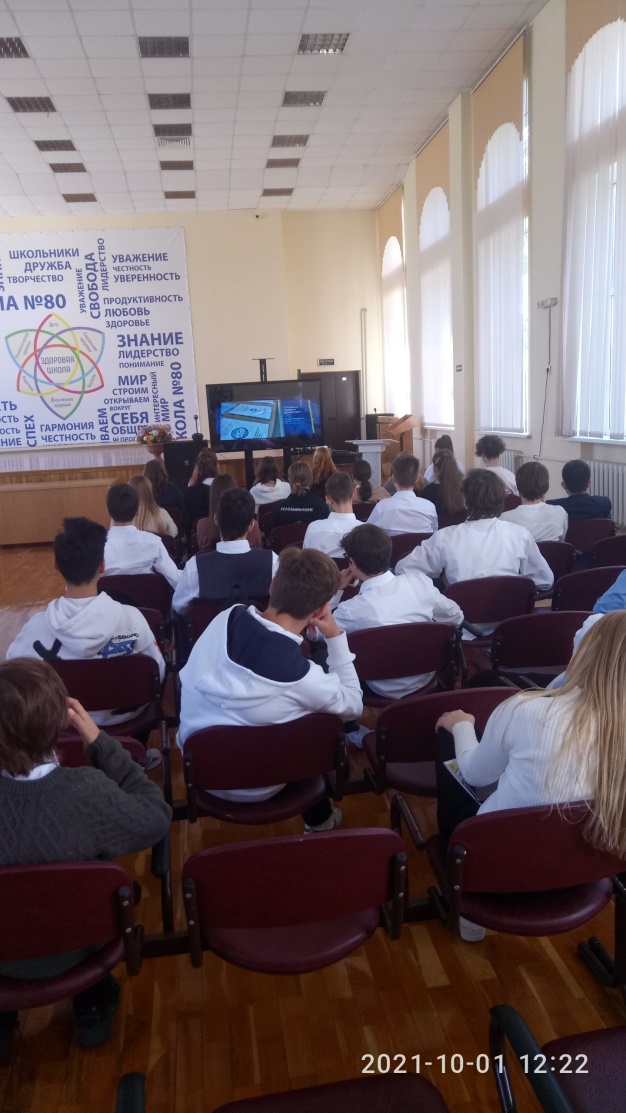 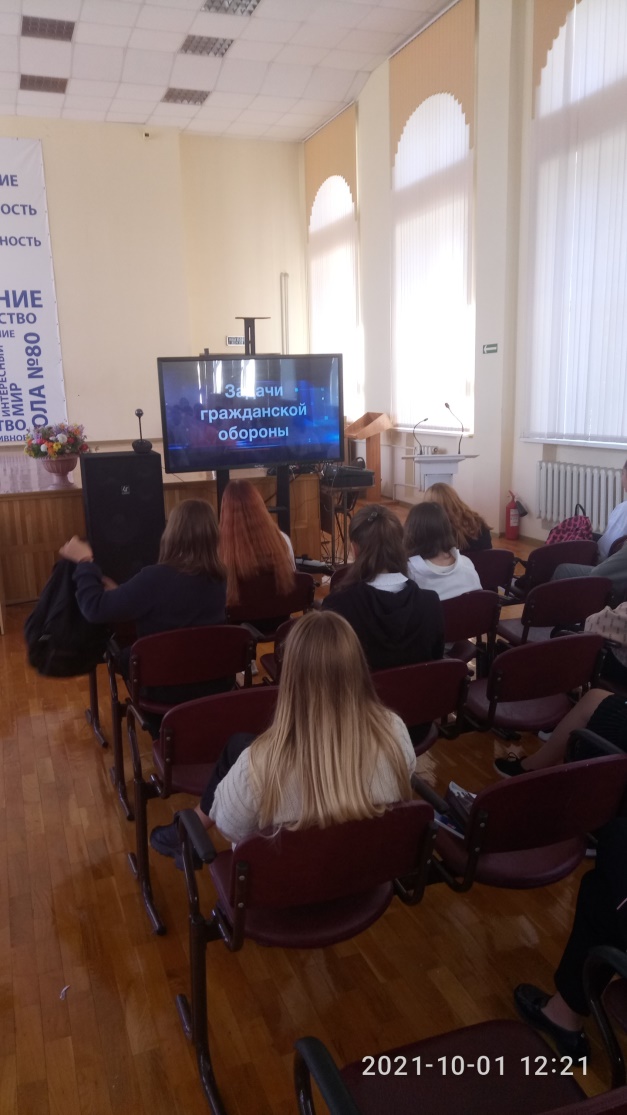 Тренировка по эвакуации 04.10.2021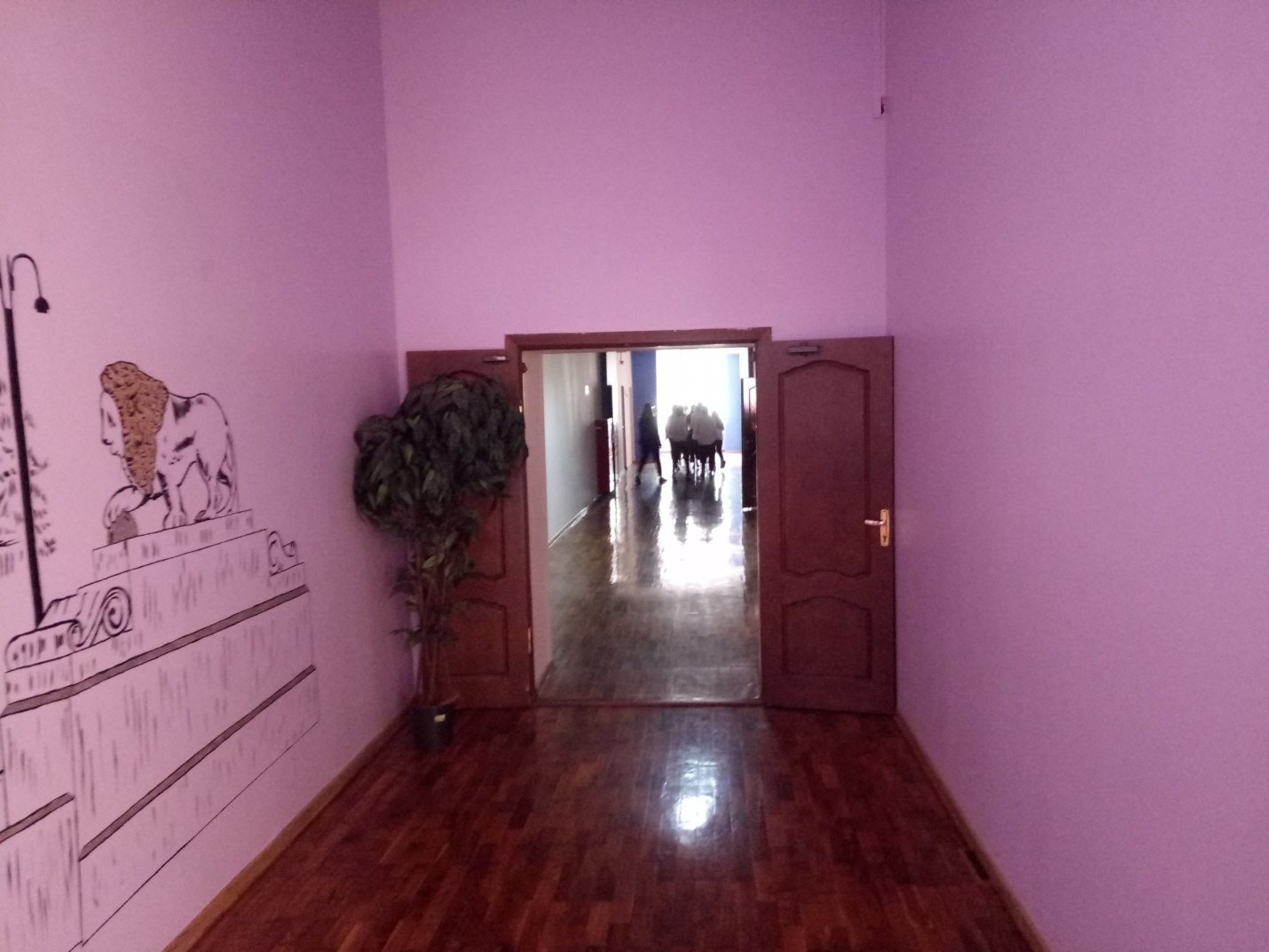 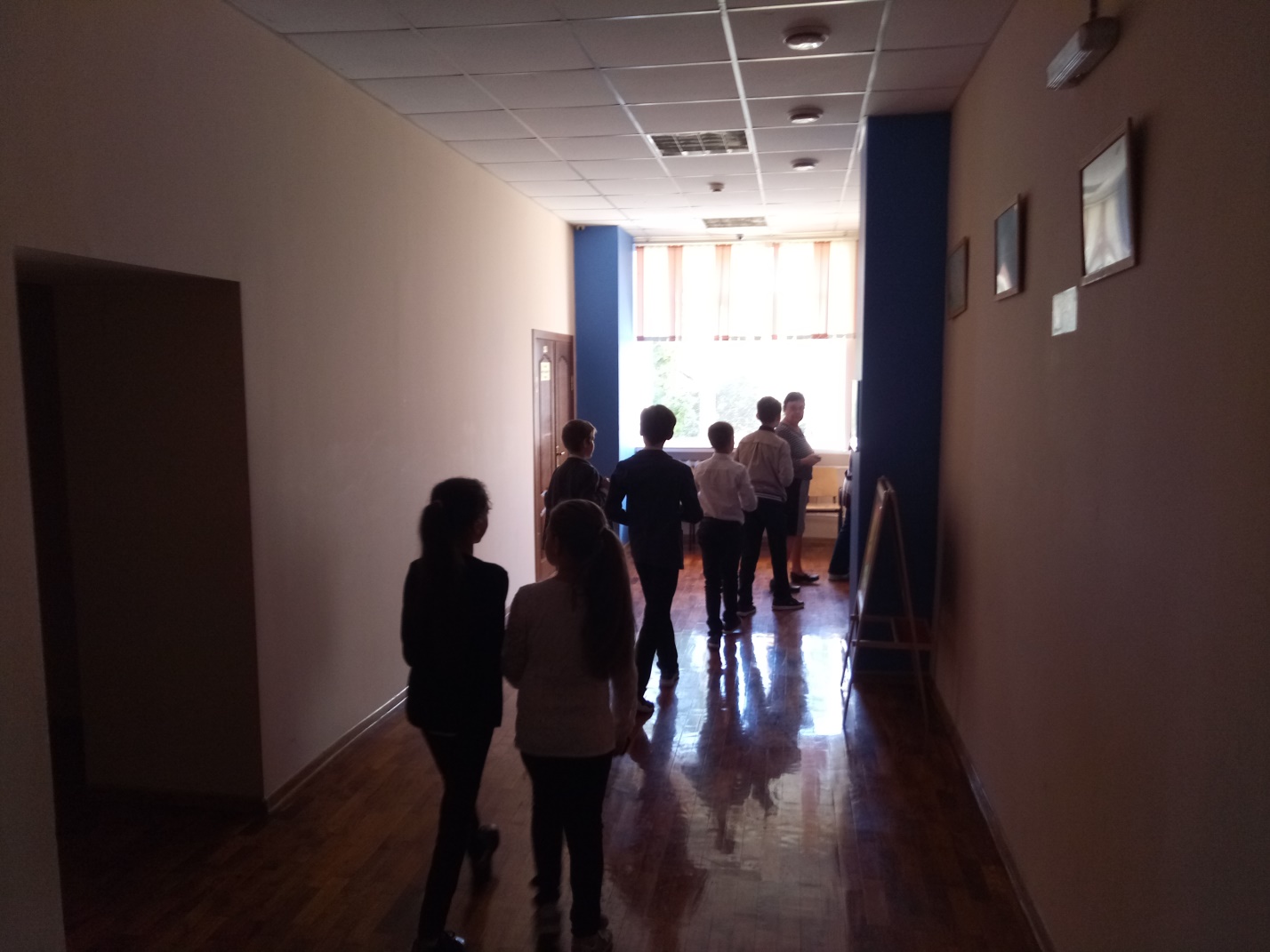 Юридический адрес:344022, г. Ростова-на-Дону, ул. Пушкинская 190/108ОКПО 34120230,  ОКОПФ 75403ИНН 6163021833, КПП 616301001тел./факс 264-04-72      № _____ от «___» _____20__ г.    на №  59-52/2 от «16» 12 2019 г.    №Наименование мероприятийДата/место проведенияДата/место проведенияКраткое описаниеОснование проведения/ участияЗадействованные органы власти, общественные объединенияКоличество участниковКоличество участниковКоличество участников№Наименование мероприятийдатаМестоКраткое описаниеОснование проведения/ участияЗадействованные органы власти, общественные объединения0-67-1818-30123456789101Проведение Всероссийского открытого урока на тему:«Задачи гражданской обороны».01-04.10.2021Актовый залЛекцияПисьмоисх. № 59/52/2 от 01.10.2021--300-2Занятия по отработке плана эвакуации людей в случае ЧС.04.10.2021Объект защитыТренировка по эвакуации сотрудников и учащихся с принятыми ограничениямиПисьмоисх. № 59/52/2 от 01.10.2021--30015Итого количество мероприятий2Итого участников30015